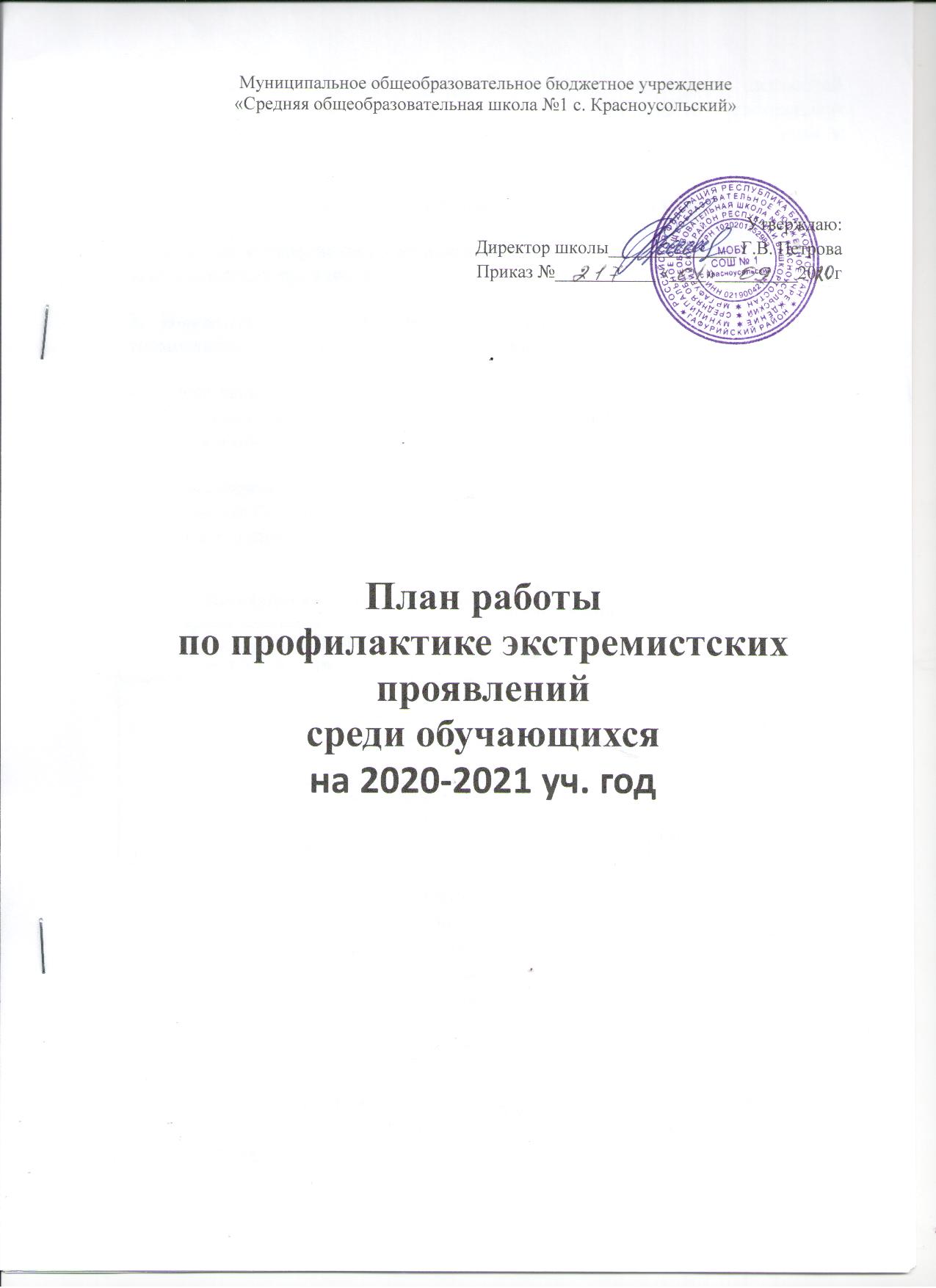 Цель: Создание в школе толерантной среды на основе ценностей многонационального российского общества, общероссийской гражданской идентичности и культурного самосознания, принципов соблюдения прав и свобод человека.Задачи: 1. Воспитание культуры толерантности через систему образования.2. Укрепление толерантного сознания школьников и профилактика среди них экстремистских проявлений.3. Выявление и преодоление распространения негативных тенденций, тормозящих социальное и культурное развитие учащихся.4. Достижение необходимого уровня (в пределах познавательных способностей) правовой культуры воспитанников как основы толерантного сознания и поведения.5. Формирование позитивных ценностей и установок на уважение, принятие и понимание богатого многообразия культур народов России, их традиций и этнических ценностей.№ ппНаименование мероприятийСроки выполненияОтветственный 1. Организационные мероприятия1Разработка плана мероприятий, с определением цели, задач и ответственных исполнителей.АвгустКунафина А.Ф.2Формирование методического материала по мероприятиям профилактики и предупреждения экстремистских проявлений среди воспитанников школыпостоянноБиблиотекарь,социальный педагог3Изучение администрацией, педагогами школы нормативных документов по противодействию экстремизму среди учащихся.Август, сентябрьКунафина А.Ф. социальный педагог4Обновление материалов информационного стенда по профилактике экстремистских проявлений среди учащихся «Будьте терпимы!»В течение годаКунафина А.Ф. социальный педагог5Организация и проведение мероприятий, направленных на предупреждение проявлений экстремизма и асоциального поведения среди учащихсяВ течение годаКунафина А.Ф. социальный педагог6Организация проверки библиотечного фонда на наличие материалов экстремистского характера, использования в образовательном процессе Интернет - ресурсов, несовместимых с воспитательными и образовательными задачамиВ течение годаБиблиотекарь,учитель информатики и ИКТ7Организация дежурств педагогов в общественных местах в вечернее времяВ течение года Социальный педагог, педагог-психолог,  классные руководители8Контроль за организацией досуга во внеурочное времяВ течение годаСоциальный педагог,классные руководители9Организация и проведение школьных каникул.По плануОтченашенко С.Ю., социальный педагог10Семинар для классных руководителей «Предупреждение распространения в подростковой среде национальной, расовой и религиозной вражды»ЯнварьЗаместитель директора по ВР, социальный педагог11Диагностическая работа по выявлению учащихся, склонных к участию в неформальных молодежных группировках, проведение индивидуальной работы по профилактике экстремизмаВ течение годаСоциальный педагог,классные руководители2. Мероприятия с учащимися12Просмотр тематических документальных фильмов, роликов, направленных на формирование установок толерантного отношения в молодежной средеВ течение годаСоциальный педагог, классные руководители13Тематические классные часы и беседыЕжемесячноКлассные руководители14Участие в воспитательных мероприятиях школьного, муниципального  уровняВ течение годаЗаместитель директора по ВР, классные руководители15Общешкольные субботники по уборке школьной территории и благоустройству памятниковСентябрь, октябрь, апрель, майКлассные руководители16Спортивные состязания с элементами национальных игр народовВ течение годаУчителя физической культуры17Проведение месячника Мужества, посвященного Дню защитника ОтечестваФевральУчитель ОБЖ18Систематическая работа спортивных секцийВ течение годаУчителя физической культуры19Работа объединений дополнительного образованияВ течение годаПедагоги дополнительного образования20Вовлечение учащихся, состоящих на различных видах контроля:- в спортивные мероприятия:- оборонно-спортивная игра «Зарница»;- соревнования по туристскому многоборью;- легкоатлетические соревнования;- соревнования по мини-футболу, волейболу, настольному теннису.- в конкурсы, фестивали, праздникиВ течение годаСоциальный педагог,классные руководители21Тематические выставки работ учащихся, направленные на развитие межэтнической интеграции и профилактику проявлений экстремизма в школьной среде-«Мир на планете – счастливы дети!»;- «Мы такие разные, и все-таки мы вместе»Апрель, майЗаместитель директора по ВР,учитель ИЗО22Участие в мероприятиях, посвященных Дню ПобедыМайКлассные руководители3.Работа с родителями23Консультации для родителей и детей, оказавшихся в трудной жизненной ситуацииВ течение годаСоциальный педагог24Классные родительские собрания по вопросам воспитания культуры толерантности "Формирование толерантного поведения в семье".В течение годаЗаместитель директора по ВР, классные руководители25Лекции для родителей:Современные молодежные неформальные объединенияДети в сектахФевраль, апрельЗаместитель директора по ВР, социальный педагог26Разработка и выпуск памяток для родителей по профилактике экстремизма.В течение годаСтаршая вожатая4. Мероприятия совместно с субъектами профилактики27Проведение совместных мероприятий по противодействию экстремизма совместно с работниками правоохранительных органов (по согласованию).В течение годаЗаместитель директора по ВР, социальный педагог28Участие в рейдах по местам массового пребывания подростков, по неблагополучным семьям.В течение годаЗаместитель директора по ВР, социальный педагог29Встреча с работниками правоохранительных органов по вопросу ответственности за участие в противоправных действиях.В течение годаСоциальный педагог,классные руководители